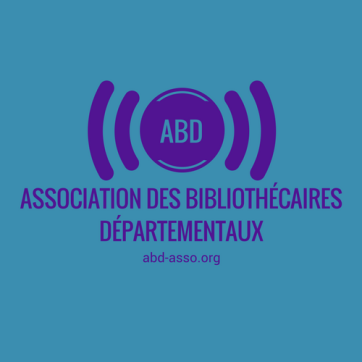 34èmes journées d’étude13 et 14 septembre 2021En lignePour des réseaux de lecture publique durables et équitablesPROGRAMMEEn 2015, 193 pays s’engageaient sous l’égide de l’Organisation des Nations Unies, à mettre en œuvre 17 objectifs de développement durable formalisés à travers un référentiel : l’agenda 2030.Les collectivités françaises étaient alors invitées à s’emparer et déployer des objectifs de développement durable dans leurs politiques locales. Les Départements multiplient ainsi les initiatives, à différentes échelles, et sont partie prenante de cette transition et l’accompagnent sur les territoires.Dans cette dynamique collective, nombre de bibliothèques départementales situent ou comptent situer leur action dans la perspective de l’agenda 2030. Les leviers ne manquent pas, les chantiers sont immenses, les initiatives se multiplient, discrètement jusqu’ici.L’Association des Bibliothécaires Départementaux fait du développement durable un enjeu majeur de prospective. Elle y trouve une forte cohérence avec les valeurs des bibliothèques départementales : agir en proximité, co-construire les services et les rendre accessibles et inclusifs jusque dans des territoires fragiles ou isolés, penser intelligemment leur lien au réseau, replacer leurs outils de médiation culturelle dans cette trajectoire d’éducation et de formation tout au long de la vie, accompagner des projets et organiser leurs services en se préoccupant de leur sobriété écologique.Comment les Bibliothèques Départementales prennent à leur compte les défis de l’agenda 2030 ? Quelles nouvelles formes d’ingénierie développer ? Comment intégrer les questions d’équité territoriale et de développement durable dans une stratégie globale de développement de la lecture publique ? Quelles nouvelles compétences et leviers de transformation interne sont à initier, partager ? Ces défis, au-delà des questions environnementales, sont porteurs de questionnements de fond et mènent naturellement à la question de l’équité d’accès à la culture, au maillage et réseaux d’équipements culturels en proximité. Le nouveau récit des bibliothèques départementales les appelle désormais à s’engager plus avant : « Pour des réseaux de lecture publique durables et équitables ». Lundi 13 septembreMatinée► 9h00	    	Ouverture de la salle d’attente ► 9h30 - 9h50    	Ouverture des journéesAllocution  du Ministère de la Culture (sous réserve)Ouverture des journées par Mesdames Céline CADIEU-DUMONT, directrice de la Médiathèque départementale du Rhône et Céline MENEGHIN, directrice adjointe à la lecture publique de Loir-et-Cher, Co-Présidentes de l’ABD► 9h50 - 10h35    	Conférence d’ouverture: Raphaëlle Bats, Co-responsable de l'Urfist de Bordeaux, Université de Bordeaux “Les bibliothèques, des actrices des politiques locales de développement durable” Modération : Céline Cadieu-Dumont► 10h35-10h45   	Questions/réponses du chat► 10h45 - 10h55    	Pause ► 10h55 – 11h40     Conférence : Jean-Michel Tobelem, professeur associé à l’université Paris 1 “L’équité d’accès à la culture” Modération Céline Meneghin► 11h40-11h50   	Questions/réponses du chat► 11h50-12h 	Un dernier mot pour clôturer la matinée : sous forme de quizz interactif		                               -------------------------12h - 14h30 : Déjeuner----------------------Après-midi► 14h30 – 16h	LAB’D : Le forum des projets pour vous et par vous ! Aurélie Ravineau-Cloué du Loir-et-Cher : projet Ideas Box.Guillaume Marza de l'Hérault : jeu d'évasion numérique basé sur l'œuvre "L'ombre de Golem" d'Eliette Abecassis et Benjamin Lacombe.Nicolas Quereuil de la métropole de Lyon sur "Les jeux vidéo s'invitent chez vous".Patrick Auvinet de Charente sur le Refuge LPO et partenariats avec l'association Ligue de Protection des Oiseaux.Modération Christel BelinMardi 14 septembre Matinée► 9h00	    	Ouverture de la salle d’attente ► 9h30 - 10h30	Ateliers	et tables rondes    “Le numérique inclusif” animé par Bibliothèques sans frontières: Interventions de Pauline Gadea (BSF), Sarah Hams (BSF), Eric Jolie (BD du Pas-de-Calais) et Colette Desolme (bibliothèque de Daux en Haute-Garonne) Modération Céline Meneghin + Hovig Ananian “Quel rôle pour les bibliothèques dans la sensibilisation au développement durable des publics ?” Intervention d’Adèle Martin de la BPI et Gonzague Plane de Géodomia, bibliothèque/centre de ressources spécialisé dans les thématiques de l'environnement Modération Emilie Thilliez-Fernandes + Michel Wong Man Wan “Le numérique et son impact environnemental”: retours d’expérience de bibliothèques départementales Interventions de Jean-Sébastien Rabouhams de la BD de la Nièvre et de François Garnier de la BD du Loir-et-Cher Modération Mathilde Chauvigné + Céline Cadieu-Dumont “Quelle écologie pour le livre?” intervention d’Anaïs Massola de l’association pour l'écologie du livre Modération Amélie Averlan + Romance Porrot ► 10h30 - 10h40    	Pause ► 10h40 - 10h55    	Le défi de la restitution des ateliers en mots clefs► 11h00 - 11h45	Conférence clôture : Samuel Depraz , maître de conférence en géographie à 	l’université de Lyon 3 "L'équité territoriale dans l'accès à la lecture en 		contexte de crises" Modération Blaise Mijoule► 11h45-11h55   	Questions/réponses du chat► 11h55-12h15 	Un dernier mot pour clôturer les journées-------------------------12h15 - Fin des journées-------------------------Avec le soutien du Ministère de la Culture                                                             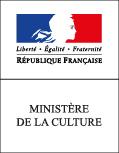 			--------------------------------------------------------------------------------------